CCMA TMX – PTMP- Advisory CouncilJuly 19, 2018 – 11:00 AM Eastern/8:00 AM PacificAgendaIntroductionsReview and approve the Minutes of the meeting held on June 28, 2018Consultative Committee Meeting ScheduleOversight Committee UpdateProject StatusParticipant Impact LogCALMS discussionQuestionsNext Meeting 	August 30, 2018 at 11:00 AM ETTMX – Post Trade Modernization Project - Advisory Council(PTMP- AC)June 28, 2018 – MinutesIntroductionsKeith Evans of CCMA welcomed all to the meeting of the CCMA Post Trade Modernization Project Advisory Council (PTMP-AC). He asked that all members email their attendance at this meeting.Review/Approve the Minutes from the May 24, 2018 meeting.Keith reported that the minutes from the last meeting, held on May 24, 2018 had been distributed with the meeting package. There were no additions, subtractions or corrections requested by members, therefore, the minutes were approved as presented.Oversight Committee UpdateKeith Evans said that he had been asked to provide an overview of the Post Trade Modernization Project to ensure all members were on the same page. Keith described the project at a high level; including a description of Atlas (Clearing and Settlement) and Mercury (Corporate Actions and Entitlements), the role of the Oversight Committee (Industry Engagement) as well as the Consultative Committees (Industry/TMX Consultation), and how the individual industry members could participate in the project most effectively (Consultative Committee involvement).Keith then referred to the meeting package which contained material shared with the Oversight Committee the previous week. Keith reported that First North publishes on the TMX Portal, on a bi-weekly basis, a project status report. The status report from June 19th was presented and the various components of the report were described. Howard Bayne from First North indicated that the next version of this report will be posted to the Portal the week of July 2nd and every other week thereafter. The reports will be posted on Wednesday and will report the project status as of Tuesday. The next page describes the status of the various participant impact logs that have been identified, documented, and presented to one or more of the Consultative Committees. Keith said that the ‘Impact Score’ column provides the level of impact based on a scale of 1 – 5, with 5 being the greatest impact. This initially is determined by TMX/Firstnorth, but is ultimately decided by the industry during the Consultative Committee process. The last column provides the industry with the Consultative Committee that is dealing with the log, and the dates in which the topic was discussed. This should provide the industry with an easy reference to find out more details from the minutes of the various meetings. The next page describes the BRS streams, and what percentage of work has been completed at the various stages within the project. The next page is a list of BRS documents that have been signed off for presentation to the Consultative Committees. The expected meeting dates are also provided. The final two pages are the unsigned BRS streams for both Atlas and Mercury, along with the best guess dates for the presentation to the appropriate Consultative Committee. QuestionsAll questions were addressed as part of #3 above. There were no additional questions.Next MeetingThe next meeting of the Post Trade Modernization Project - Advisory Council is scheduled for Thursday July 19, 2018 at 11:00 AM Eastern.AttendeesConsultative Committee Schedule - PROPOSED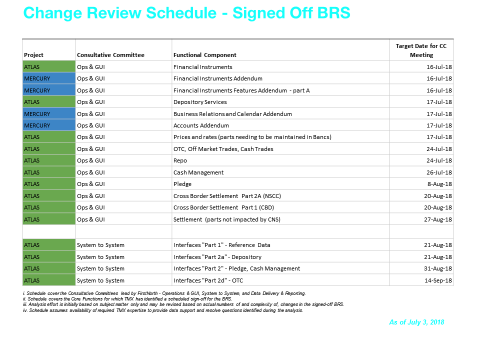 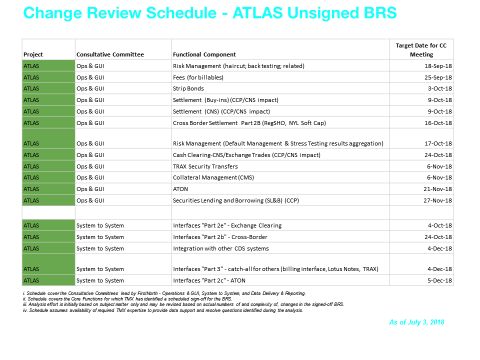 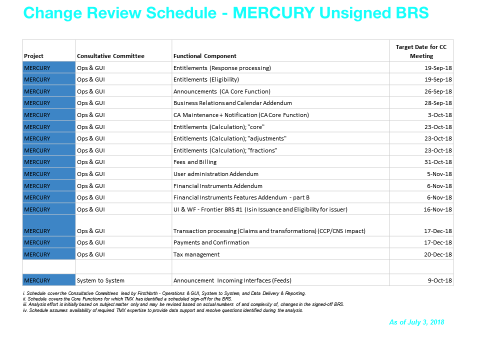 Project Status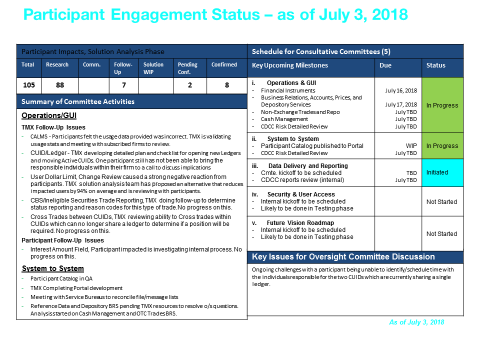 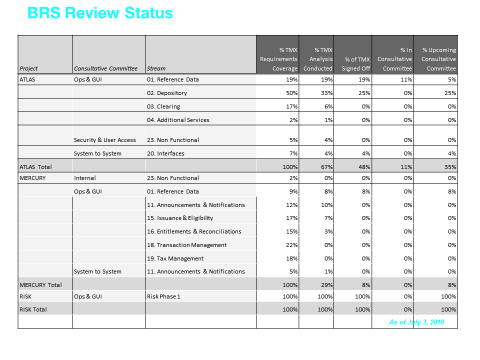 Participant Impact Log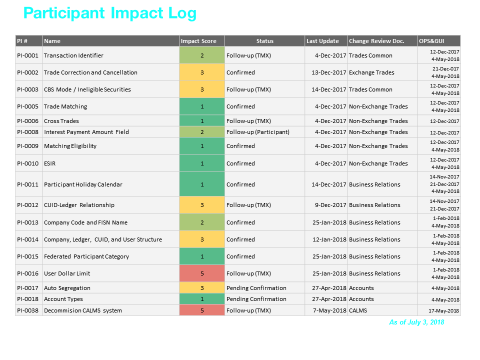 In AttendanceFirmNameXCCMAKeith Evans        Co-ChairXCIBCGreg Holmes      Co-ChairXAMFMartin PicardXFrancis CocheXTan HermanAST TrustMark CohenXBank of CanadaChristian BelisleBenoit GenestXFuwad SiddiqiEric ChouinardDanika CheffXBBSDeborah CarlyleBLCSylvain MorissetteBroadridgeMary-Beth LawDoug GiffordXAngie FernandoSahil DuggalXCanaccordJohn CoyleXSheera BadialXBrenda McIntyreXSimon WhitneyXCasgrainPierre MitalCDSAnne FiddesJohann LochnerXDaniel FarleyPaul BarbaraXFiesal AbrahimMargaret ReidXLucy MullinsXSergio ZangaXCETFAPat DunwoodyCGISteven DulhantyCIBCNarry TeemalCIBC MellonCarol RevoredoXLouis LesnikaComputershareDonna McLaughlinXLara DonaldsonXCredit SuisseWayne CowelXSam FerrellEdward JonesPaul CamarataXBrandon WongETCDianne GrahamETFNathan PicardE&YJennifer LiuMatthew FischerXFidelityStephanie Leblanc-MchenryXRob ArgueXJohn LittleFirstnorthJohn PackwoodXHoward BayneXGMPJoe RigaXIIROCMarsha GerhartLeede/JonesLynn HigginsXNational BankNelson Dugre-SassevilleXNorthern TrustDomenic SgambelluriOSCEmily SutlicXAaron FergusonXCosmin CazanYoussef SekalFrank BaronParamaxGary StephensonAllyn HowePershingScott ReiferPWCTony KalvikXRBC-ISDavid MooreXChris StrongDoug AllardAllan TonnerXJill MorrisonXRBC-WMJason O’BornScotiabankMike BieleySS&CPaul SkuriatXStatestreetDenny MendocaXMaggie SalisburyRobert BauerAdrian ChicayahXNathan PicardTD BankMichael KenneyXGeoff BaxterGustavo Garcia-HerrerosXRob CandidoXConsultantDave O’MarraXBarb AmsdenXLaurie Clarke